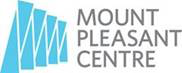 Mt. Pleasant Memorical Community Centre and Residents’ Association Inc69th Annual General MeetingMinutesWednesday 23 March 2022Present (25)Rebekah McCullough, Dot Milne, Ester van der Sande, Debbie Wolff, Daniel O’Carroll, Ron Trelease, Kate Rawlings, Linda Rutland, Carolyn Ingles, Jocelyn Papprill, Christine McCormack, Lynne Ritchie, Gary Cross, Hamish Methven,, Paul Topschij, Judy Egan, John Thompson, Carolyn Syddall, Sarah Templeton, John Peet, David Bolam-Smith, Junko Bolam-Smith, Derek Mccullough, Tim Webster, John Herzog, Colleen Herzog, Ali Davies, Colleen Hendren, Barbara Thomson, Anthea & John DelugarWelcome Rebekah McCullough,  MPCCRA President  introduced herself,  welcomed all and acknowledged our Patron, Glen Metcalf,  Sara Templeton, our local Councillor and Linda Rutland,  a life member of the Association.The issue was raised about the timing for the Special General meeting to discuss the proposed Constitution changes.Linda Rutland moved that the motion that:Discussion  about the constitution be rescheduled to allow  for a longer time for discussion. This was seconded by Ali Davies.Concern that there are significant changes being proposedMembers Vote: 9 in favour of changing the day and time; 14 voted with keeping to the planned agenda. So the motion was not carried.ApologiesGlen Metcalf, Tim Lindley, Katherine Peet, Darrell Latham, Tessa & Jackie Fenton, Tom & Merodie Rose, Tracey McLellan, Barbara Hampton, Suzanne Sullivan, Vicky Southworth, Beverley RaynaConfirmation of Minutes of the 68th AGM held on 24 March 2021.Moved by:  Jocelyn PapprillSeconded by: Dot MilnePassed unanimously.Matters Arising from MinutesNo matters arising.President’s ReportRebekah acknowledged that the first centre was built as a War Memorial, one of only 2 Community centres owned by the residents in Christchurch. 6.1 Membership & Volunteers252 paid Members Core group of 50+ volunteers who average 3000 hours a year. Rebekah acknowledged all the volunteersThey do a range of volunteer work including:Community GardensFront Room Café & HubFarmers Market – set up, General StoreWorking Bees – grounds clean up, Events – Earthquake Memorial, Estuary Festival, Matariki,Staff - mostly part-time and well supported by our volunteersCommunity Coordinator, Farmers Market team, Front Room team, Accounts/Volunteers, Venue & Bookings, Cleaning & Maintenance teamRebekah acknowledged the organisations that have provided grants to the Association, these include Rata Foundation, Department of Internal Affairs, Lotteries Grant Board, Canterbury Community Trust, Christchurch City Council, Sumner Ferrymead FoundationSocial EnterprisesFarmers Market – every Saturday; Arts & Craft Market – monthly; Front Room Café; Classes – average 40 per week; Venue Hire – weddings, birthday parties, special events – most weekends are bookedThese enterprises all contribute to the running of our community activities such as Mt Pleasant Singers, Stitch in Time, Ways to Wellness and Matariki  Recap of 2021January/February/March Earthquake Memorial; 8th Estuary Festival; Farmers Market – 10-year anniversary; Ways to Wellness startedApril/May/JuneSurvey conducted; Speakers Corner introduced; Committee Strategic Planning; Ways to Wellness continuesJuly/August/SeptemberSpeakers Corner continues; Community Consultation; Matariki CelebrationLockdown 18 August – 7 SeptemberOctober/November/DecemberPink Ribbon Breakfast; Mt Pleasant School Art Exhibition; Membership Wine Tasting evening; Ways to Wellness – Round 2; Ukulele Fund-raising Concert; Farmers Market Traders Thank You & Twilight Market; Volunteer Thank You BBQWhat’s coming up in 2022ChangesEstuary Festival cancelled for 2022Omicron impact on start of year – bumpy but still going!On-going activities:Farmers Markets (every Saturday) and Art & Craft Markets (now monthly)Front Room Café & HubCommunity groups – Stitch in Time, Mt. Pleasant Singers, Ukulele…Ways to Well-being (starting in Term 2)Speakers Corner/Fascinating Stories (starting in Term 2)Members Wine Tasting eveningSpud in a Bucket CompetitionFood Truck AlleyCollaboration with Other GroupsAvon – Heathcote Estuary Ihutai TrustPredator Free Port HillsMcCormacks Bay RestorationHohepa CanterburyChristchurch Coastal PathwayDrayton Reserve volunteersLocal Schools: Mt Pleasant, Linwood College, Redcliffs & Heathcote ValleyTreasurer’s Report presented by Daniel O’Carroll2020 Audited AccountsSmall adjustment made to draft accounts from last AGM by the Auditor. Adjustments to GST, cleaning expense and wage accrual altered deficit for $40,673 to $38,1782021 Draft Performance Report (currently with the Auditors)Deficit of $58,357 recorded for the 2021 periodSurplus of $11,693 before depreciation expenseEnd of year cash balances reduced from $168,246 to $108,459 (p9)$74,359 of grants were received in 2020 for the 2021 year (p14)We received $34,278 in assistance form MSD relating to the impacts of Covid-19 (p11)CCC loan repayment resumed, $2,000 per quarter (interest and principle)Community centre remains highly reliant on volunteers, grants and subscriptions to provide for our community Motions from the Treasurer’s ReportMotion: That the 2020 Audit Account be acceptedMoved: Daniel O’CarrollSeconded: Christine McCormackPassed: UnanimousMotion:That the draft 2021 Performance report be accepted.Moved: Daniel O’CarrollSeconded: Gary CrossPassed: UnanimousMotion:That Smith + Jack Chartered Accountantsbe appointed as auditor.Moved: Daniel O’CarrollSeconded: Dot MilnePassed: UnanimousMt Pleasant Squash Club Report Presented by Hamish Methven, PresidentEnergetic and driven new committee appointed at last AGMNew members joiningNushing forward to face lift club lounge, bathrooms and courtsFundraising for above through cooperate sponsorship and charitiesMembership drive plansMore community involvementTable tennis is also played on Monday and Thursday.Have a new key system for accessHope to reaffiliate with Canty squash once membership growsPotential to hire out lounge upstairsElection of OfficersPosition		Nominee		Nominated by		Seconded byPresident		Rebekah McCullough	Tom Rose		Kate RawlingsTreasurer		Tom Rose		Gary Cross		Debbie Wolff	Secretary		Debbie Wolff		Rebekah McCoullough Tom RoseCommittee Member	Gary Cross		Tom Rose		Rebekah McCullough Committee Member	Ester van der Sande	Kate Rawlings		Rebekah McCulloughCommittee Member	Dot Milne		Rebekah McCullough	Ester van der Sande	Committee Member 	Carolyn Ingles		Gary Cross		Rebekah McCulloughCommittee Member 	Christine McCormack	Rebekah McCullough	Dot MilneCommittee Member	Ron Trelease		Rebekah McCullough	Derek McCulloughSquash Representative Hamish MethvenAs there were no contestable positions the nominees were duly elected. 				Thank YouRebekah thanked the volunteers & members & our Mt. Pleasant CommunityStaff: Kaye Farmer, Jackie Ward, Veronika Simaskova, Derek McCullough, Melissa Rossouw, Tracy Brookman, Katie Johnson, Jamie Lee Westermann, Toby Nevill, Darren Brabbs and Jonny HarcourtCommitteeRebekah McCullough, Debbie Wolff, Gary Cross, Tom Rose. Ester van der Sande, Dot Milne, Christine McCormack, Carolyn Ingles and Ron Trelease.Rebekah acknowledged the contributions made by Kate Rawlings and Daniel O’Carroll who are stepping down from the committee.Rebekah thanked all who came tonight to the AGM.General BusinessLinda Rutland expressed concern about role of Derek McCullough as a contractor given Rebekah McCullough is his wife. Gary Cross spoke to the process to employ him for a 6-month fixed term contract, noting that the contracting process did not include Rebekah McCullough as it was identified that this could be a conflict of interest. It was also noted that Derek was on a 6-month contract, as the committee wanted to determine what the Centre’s requirements were going forward.Linda expressed concern about no community development role and the bigger issues we face in the world today with such things as climate change. She encouraged the committee to think about such a role in the future.There being no further business the AGM finished at 8.17pm.Mt. Pleasant Memorical Community Centre and Residents’ Association IncWednesday 23 March 2022Minutes for Special MeetingTo consider the proposed changes to the ConstitutionKate Rawlings welcomed everyone to the Special General meeting. The purpose of which is to consider the proposed changes to the MPMCCRA Inc constitution as it had not been reviewed since 2009Attendees & Apologies as per the AGM were noted.The proposed motions to change the constitution are:Section DefinitionsPropose the Motion 1 that:Junior membership is deletedProposed by: Kate Rawlings 		Seconded by: Daniel O’CarrollPassed: UnanimousPropose the Motion 2 thatFamily membership is defined as: Any family group residing in the area, which is financial, having paid the subscription appropriate for family membership.  Family membership confers the right of membership on any adult (over 18 years) and child residing at the property.Proposed by: Kate Rawlings 		Seconded by: Gary CrossDiscussion about whether in the future the term “household” might be used instead of family.Passed: UnanimousPropose Motion 3 that:Associate member is defined as:  Any person residing outside the “area” and who is financial, having paid the subscription.  Associate Members do not have voting rights but can be members on the Committee.Proposed by: Kate Rawlings 		Seconded by: Debbie WolffDiscussion about whether associate members should be able to be committee membersPassed: 18 yes; 2 no; 3 abstainedSection 7. Annual General MeetingPropose Motion 4 that:The AGM is held by the last day of July (currently the last day of March)Proposed by: Kate Rawlings 		Seconded by: Gary CrossPassed: UnanimousPropose Motion 5 that:The role of vice president is deleted and add an extra committee member from up to 6 to up to 7. (c)Proposed by: Kate Rawlings 		Seconded by: Christine McCormackPassed: UnanimousPropose motion 6 that:The role of past president is removed (c)Proposed by: Kate Rawlings 		Seconded by: Jocelyn PappyrillPassed: yes 23; abstaining 1Section 11. VotingPropose Motion 7 that: Family membership entitles each adult (18 years and over) family member to 1 voteProposed by: Kate Rawlings 		Seconded by: Christine McCormackPassed: UnanimousSection 12 NoticesPropose Motion 8 that:Notification can include by emailProposed by: Kate Rawlings 		Seconded by: Jocelyn PappyrillPassed: UnanimousSection 16 CommitteePropose Motion 10 that:Delete any duly elected junior memberProposed by: Kate Rawlings 		Seconded by: Gary Cross Passed: yes 23Propose Motion 11 that:The elected members shall include not more than 2 Associate Members be addedNote that this will be updated based on the outcome of proposed motion 5 and 6Proposed by: Kate Rawlings 		Seconded by: Debbie WolffDiscussion included a revision of the wording to be: That the elected members shall not include more than 2 Associate Members”.Proposed again by: Kate Rawlings 		Seconded by: Debbie WolffPassed: yes 23Section 19 Functions of the CommitteeProposed Motion 12 that:The use of a common seal is deletedProposed by: Kate Rawlings 		Seconded by: Dot MilneIt was noted in discussion that the Charities Act requires a common seal, therefore this motion was withdrawn.Section 20 Junior MembersProposed Motion 12 that:This section is deleted based on the outcome of proposed motion 1Proposed by: Kate Rawlings 		Seconded by:Special General meeting ended at 9pm